Ո Ր Ո Շ ՈՒ Մ02 դեկտեմբերի  2022 թվականի  N 1675 - ԱՀԱՄԱՅՆՔԻ ԿԱՊԱՆ ՔԱՂԱՔԻ ԼԵՌՆԱԳՈՐԾՆԵՐԻ ՓՈՂՈՑՈՒՄ ԳՏՆՎՈՂ,  ՍԵՓԱԿԱՆՈւԹՅԱՆ ԻՐԱՎՈւՆՔՈՎ ՓԱՌԱՆՁԵՄ ԱՐԱՄԱՅԻՍԻ ՄԻՐԶՈՅԱՆԻՆ ՊԱՏԿԱՆՈՂ ԱՐՏԱԴՐԱՄԱՍԻ ԳՈՐԾԱՌՆԱԿԱՆ ՆՇԱՆԱԿՈՒԹՅՈՒՆԸ ՓՈԽԵԼՈւ  ԵՎ ՀԱՍՑԵ ՏՐԱՄԱԴՐԵԼՈւ ՄԱՍԻՆ Ղեկավարվելով «Տեղական ինքնակառավարման մասին» Հայաստանի Հանրապետության օրենքի 35-րդ հոդվածի 1-ին մասի 22-րդ, 24-րդ կետերով,  համաձայն Հայաստանի Հանրապետության կառավարության 2005 թվականի դեկտեմբերի 29-ի «Անշարժ գույքի` ըստ դրա գտնվելու վայրի հասցեավորման, ինչպես նաև անշարժ գույքի հասցեների ռեեստրի ստեղծման և վարման կարգը սահմանելու մասին»  թիվ 2387-Ն, Հայաստանի Հանրապետության կառավարության 2002 թվականի փետրվարի 2-ի Հայաստանի Հանրապետությունում շենքերի, շինությունների կամ դրանց մի հատվածի գործառնական նշանակությունը փոփոխելու կարգը հաստատելու մասին թիվ 88 որոշոումների  և հաշվի առնելով Փառանձեմ Միրզոյանի դիմումը. որոշում եմ1. Փոփոխել անշարժ գույքի սեփականության (օգտագործման) իրավունքի գրանցման թիվ 2315977 վկայականի համաձայն սեփականության իրավունքով Փառանձեմ Արամայիսի Միրզոյանին պատկանող համայնքի Կապան քաղաքի Լեռնագործների փողոցում գտնվող արտադրամասի գործառնական նշանակությունը հասարակական գործառնական նշանակության` որպես սննդի սպասարկման կետ օգտագործելու նպատակով:2.Վերը նշված սննդի սպասարկման կետին տրամադրել   հասցե. Կապան համայնք, ք. Կապան, Լեռնագործների փողոց, թիվ 1/12:ՀԱՄԱՅՆՔԻ ՂԵԿԱՎԱՐ                     ԳԵՎՈՐԳ ՓԱՐՍՅԱՆ2022թ. դեկտեմբերի 02ք. Կապան 
ՀԱՅԱՍՏԱՆԻ ՀԱՆՐԱՊԵՏՈՒԹՅԱՆ ԿԱՊԱՆ ՀԱՄԱՅՆՔԻ ՂԵԿԱՎԱՐ
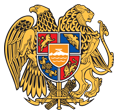 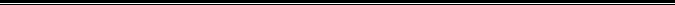 Հայաստանի Հանրապետության Սյունիքի մարզի Կապան համայնք 
ՀՀ, Սյունիքի մարզ, ք. Կապան, +374-285-42036, 060521818, kapan.syuniq@mta.gov.am,